	GréciaAtenas - Santorini - Mykonos 9 dias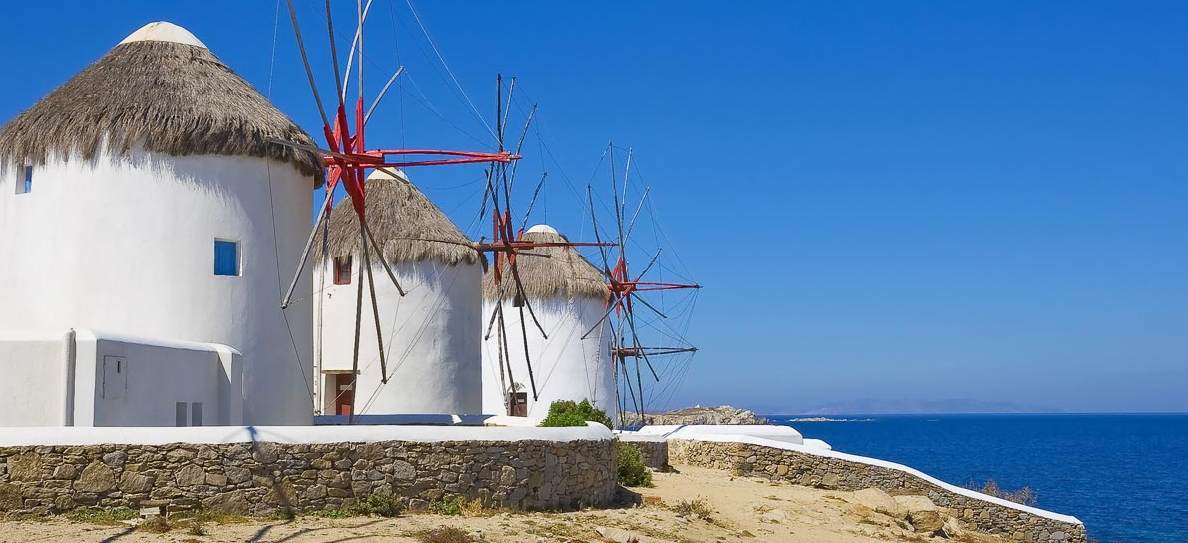 Parece um sonho. Obra divina dos deuses, há mais de duas mil ilhas dispostas como jóias raras pelo Mar Egeu. E destas, duas são hors concours. Um oásis de badalação dia e noite. Mikonos é o endereço da boa vida grega: reúne uma preciosa coleção de cafés, restaurantes, lojas de grife e clubs embalados pelos melhores DJs do planeta. Já Santorini respira romance. Um amontoado de casinhas brancas caiadas parece despencar de cima de um penhasco e a visão que se tem lá do alto é inesquecível, sobretudo no pôr-do-sol. Para completar, aproveite o sem-fim de mimos dos hotéis luxuosos e serviços exclusivíssimos.1º dia - AtenasChegada a Atenas. Recepção e traslado privativo ao hotel. Hospedagem por 2 noites, com café da manhã.2º dia - AtenasDia livre para atividades independentes.3º dia - Atenas - SantoriniApós café da manhã, traslado privativo ao aeroporto para embarque com destino a Santorini. Chegada, recepção e traslado privativo ao hotel. Hospedagem por 3 noites, com café da manhã.4º dia - Santorini Dia livre para desfrutar dos atrativos que a cidade oferece.5º dia - Santorini Dia livre para desfrutar dos atrativos que a cidade oferece.6º dia - Santorini - MykonosApós café da manhã, traslado privativo ao píer para embarque em hydrofoil, com destino a Mykonos – percurso de aproximadamente 02h30 . Chegada, recepção e traslado privativo ao hotel. Hospedagem por 3 noites, com café da manhã.7º dia - MykonosDia livre para desfrutar dos atrativos que a cidade oferece. 8º dia - MykonosDia livre para desfrutar dos atrativos que a cidade oferece. 9º dia - Mykonos - AtenasCafé da manhã no hotel. Em horário a ser determinado, traslado privativo ao aeroporto para embarque com destino a Atenas.Documentação necessária para portadores de passaporte brasileiro:Passaporte: validade mínima de 6 meses da data de embarque com 2 páginas em brancoVisto: não é necessário visto para a GréciaVacina: não é necessárioValores em euro  por pessoa, sujeitos à disponibilidade e alteração sem aviso prévio.